nnnnnnnbbb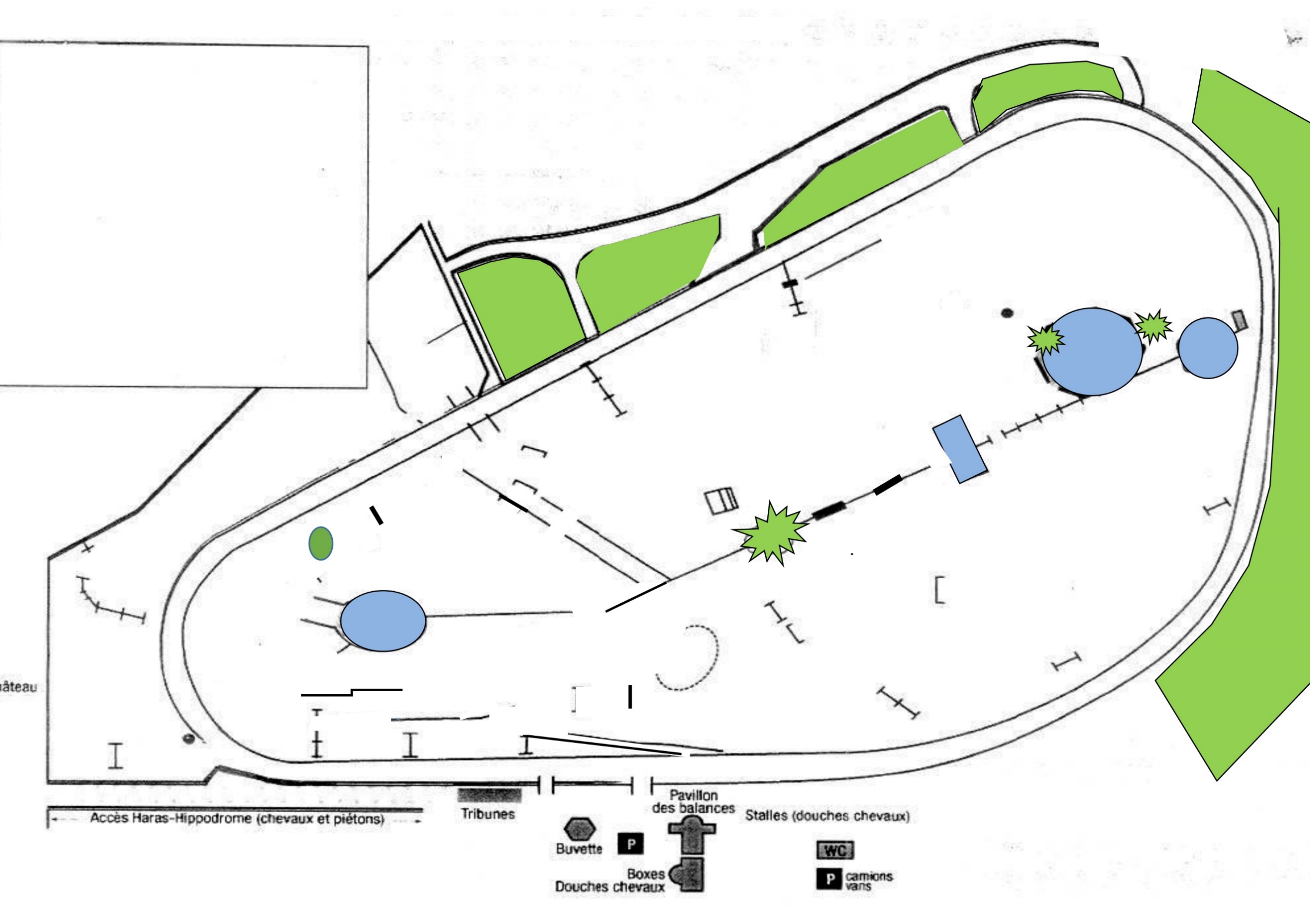 